Szakképzési Munkaszerződés amely létrejött a szakirányú oktatást szervező duális képzőhely (a továbbiakban: Duális Képzőhely) és a képzésben részt vevő tanuló/képzésben részt vevő személy(a továbbiakban: Tanuló/Képzésben részt vevő személy) között (Duális Képzőhely és Tanuló/Képzésben részt vevő személy a továbbiakban együtt: Felek) a(z) 5 0711 24 08 számú vegyésztechnikus szakma szakirányú oktatása céljából az alábbi feltételek szerint. 1. Duális Képzőhely és Tanuló/Képzésben részt vevő személy adatai 2. Tanuló/Képzésben részt vevő személy a szakirányú oktatás kezdetének időpontjában a technikum13. évfolyamánakII. félévében,2 éves képzésbenfolytat tanulmányokat.3. A szakképző intézmény (a továbbiakban: Iskola) adatai, amellyel Tanuló/Képzésben részt vevő személy tanulói jogviszonyban/felnőttképzési jogviszonyban van:4. A Felek a szakképzésről szóló 2019. évi LXXX. törvény (a továbbiakban: Szkt.) előírásai szerint, egyetértően nyilatkoznak arról, hogy egymással szakképzési munkaszerződést kötnek.5.1. A jelen szakképzési munkaszerződés alapján oktatott szakma képzési ideje a Szakmajegyzék szerint 2 év. 5.2. A szakirányú oktatása) kezdete a Duális Képzőhelynél (biztosítási jogviszony kezdete):	       2022. … b) várható befejezése: 						       2022. … 6. Tanuló/Képzésben részt vevő személy elfogadja a szakirányú oktatásban való részvétel feltételeit és kötelezettséget vállal Duális Képzőhely irányítása szerint a szakirányú oktatásban való részvételre.7. Duális Képzőhely vállalja Tanuló/Képzésben részt vevő személy szakirányú oktatáson való foglalkoztatását és oktatását, továbbá kötelezettséget vállal Tanuló/Képzésben részt vevő személy számára az Szkt.-ban meghatározott munkabér és egyéb juttatások nyújtására.8. Tanuló/Képzésben részt vevő személy tudomással bír arról, hogy egyidejűleg csak egy szakképzési munkaszerződéssel rendelkezhet.9. Felek kijelentik, hogy Tanuló/Képzésben részt vevő személy a szakmára előírt egészségügyi feltételeknek és pályaalkalmassági követelményeknek megfelel.10. Tanuló/Képzésben részt vevő személy szakirányú oktatása körébe tartozó munkafeladatok Duális Képzőhely képzési programja alapján: A képzőhely profiljába tartozó, előre meghatározott szakmai feladatok elvégzése a duális képzőhely és az elméleti képzést nyújtó tagintézmény előzetes megállapodása alapján.11. Duális Képzőhely a szakképzésről szóló törvény végrehajtásáról szóló 12/2020. (II. 7.) Korm. rendelet (a továbbiakban: Szkr.) 253. § (1) bekezdésében foglaltak alapján Tanuló/Képzésben részt vevő személy munkabérét havi bruttó 100.000 Ft-ban, azaz egyszázezer Forintban határozza meg.12. A 11. pontban meghatározott munkabért Duális Képzőhely a Tanuló/Képzésben részt vevő személy ………………………...........................................………. Banknál vezetett, -- számú bankszámlájára utólag átutalással teljesíti.13. Duális Képzőhely kijelenti, hogy a 11. pontban meghatározott munkabér összegének megállapításánál figyelembe vette Tanuló/Képzésben részt vevő személy szakmai felkészültségét, tanulmányi eredményeit és az ágazati készségtanács által az oktatott szakmára vonatkozó javaslatában meghatározott mértéket.14. Tanulót/Képzésben részt vevő személyt egyéb juttatásként a Tanuló/Képzésben részt vevő személy által választott szakmához szükséges szakképzettséggel betöltött munkakörben foglalkoztatottak részére biztosított juttatások illetik meg, amelyről Duális Képzőhely a 16. pontban foglaltak szerint tájékoztatja Tanulót/Képzésben részt vevő személyt.15. Tanuló/Képzésben részt vevő személy kötelezettséget vállal arra, hogy– Duális Képzőhely képzési rendjét megtartja, a képzésre vonatkozó utasításait végrehajtja,– a szakmai ismereteket a képességeinek megfelelően elsajátítja,– a biztonsági, egészségügyi és munkavédelmi előírásokat megtartja, – nem tanúsít olyan magatartást, amellyel Duális Képzőhely jogos gazdasági vagy egyéb érdekeit veszélyeztetné.16. Duális Képzőhely kijelenti, hogy jelen szakképzési munkaszerződés aláírásával egyidejűleg Tanulót/Képzésben részt vevő személyt - munka törvénykönyvéről szóló 2012. évi I. törvény (a továbbiakban: Mt.) 46. és 47. §-ban foglaltak mellett – írásban tájékoztatta- a munkabér és az egyéb juttatások kifizetésének időpontjáról, az azt terhelő fizetési kötelezettségek levonásáról,- Tanuló/Képzésben részt vevő személy számára nyújtható egyéb juttatásokról és kedvezményekről, azok mértékéről és nyújtásának feltételeiről,- a szakirányú oktatásáért felelős személy családi és utónevéről és elérhetőségéről,- közreműködő igénybevétele esetén a Duális Képzőhely által igénybe vett közreműködő megnevezéséről, székhelyén vagy telephelyén lévő szakirányú oktatási helyszínéről vagy helyszíneiről, képviselőjének családi és utónevéről, Tanulónak/Képzésben részt vevő személynek a Duális Képzőhely által igénybe vett közreműködőhöz történő kirendelésének időtartamáról.17. Duális Képzőhely kötelezettséget vállal arra, hogy Tanuló számára – egészségvédelmi és munkavédelmi szempontból biztonságos munkahelyen – szakirányú oktatásáról gondoskodik. 18. Tanulót/Képzésben részt vevő személyt a tizennyolcadik életévének betöltése évének utolsó napjáig évente negyvenöt munkanap, ezt követően évente harminc munkanap szabadság illeti meg. Duális Képzőhely a szabadság kiadásánál figyelemmel van az őszi, téli, tavaszi és nyári szünet rendjére. Duális Képzőhely a nyári szünetben legalább tizenöt munkanap szabadságot Tanuló/Képzésben részt vevő személy kérésének megfelelő időpontban egybefüggően ad ki.19. Duális Képzőhely kötelezettséget vállal arra, hogy jelen szakképzési munkaszerződést feltölti a regisztrációs és tanulmányi rendszerbe, továbbá ugyanitt a szakirányú oktatásról foglalkozási naplót vezet. 20. Felek kijelentik, hogy Tanuló/Képzésben részt vevő személy által előállított termékekkel, szolgáltatási díjakkal Duális Képzőhely rendelkezik. 21. Felek jelen szakképzési munkaszerződést, annak módosítását és felmondását írásba kell hogy foglalják, annak tartalmát közös megegyezéssel módosíthatják.22. Felek kijelentik, hogy tisztában vannak azzal, hogy a tanulói jogviszony, illetve a felnőttképzési jogviszony szünetelése alatt jelen szakképzési munkaszerződésből eredő jogok és kötelezettségek nem illetik meg és nem terhelik Feleket. A tanulói jogviszony, illetve a felnőttképzési jogviszony szünetelése alatt Tanuló/Képzésben részt vevő személy munkabérre és más juttatásra nem jogosult.23. Duális Képzőhely jelen szakképzési munkaszerződés megszűnésével, illetve megszüntetésével egyidejűleg e tényről értesíti a szakképző intézményt.24. Duális Képzőhely jelen szakképzési munkaszerződés megszűnésekor, illetve megszüntetésekor Tanuló/Képzésben részt vevő személy részére – a munkaviszonyra vonatkozó szabályban és egyéb jogszabályokban előírt igazolások mellett – igazolást állít ki a szakirányú oktatásban eltöltött időről és a megszerzett szakmai ismeretekről.25. Egyéb rendelkezések: -26. Jelen szakképzési munkaszerződésben nem szabályozott kérdésekben az Szkt.-t, az Szkr.-t és a munka törvénykönyvéről szóló 2012. évi I. törvényt kell alkalmazni. Felek jelen szakképzési munkaszerződést, mint akaratukkal mindenben egyezőt a mai napon aláírták.Kelt: Budapest, 2022. …Jelen szakképzési munkaszerződést kapják:1./ Duális Képzőhely2./ Tanuló/Képzésben részt vevő személy (fiatalkorú tanuló esetén törvényes képviselője)Duális KépzőhelyAdószám: --Név: 	…...................................................................	.......................................................................Székhely: 	………..…...............................	..…………………………………….…….Cégjegyzékszám/Egyéni vállalkozó/Egyéb szervezet nyilvántartási száma: …………………….....................Statisztikai számjel: …………………………….…......Törvényes képviselőjének családi és utóneve: ……………………………………………….…………A szakirányú oktatás helye:   név:	..........................................................................  cím: 	…………....................................	..………………………………………..….….  tel.: .............................................. fax........................... e-mail: ……….……..…..@..........................................A szakirányú oktatásért felelős személy neve: 	.......................................................................... tel.: ............................................................................... e-mail: ……...…..........................…..@.....................Tanuló/Képzésben részt vevő személyOktatási azonosító: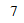 Név: 	............................................................Születési név: 	............................................................Születési hely: 	............................................................Születési idő: 	Anyja születési neve: ……….............................................Lakcím:	....................................………………….................................................................tel.: ........................ e-mail: ……...…..…..@......................Jelen szakképzési munkaszerződés megkötéséig korábban megszerzett szakmája(i):nincs  Törvényes képviselő (szülő vagy gyám)* * kitöltése csak 18. év alatti tanul esetén kötelező  név:	..................................................................  lakcím:	.......................................................................................................................................tel.: ......................................................................................e-mail: ……...….............................…..@...........................IskolaNeve: Budapesti Műszaki Szakképzési CentrumOktatási azonosítója: 203058Székhelye: 1149 Budapest, Várna utca 23.Törvényes képviselőjének neve: Novák Géza, főigazgatóAz elméleti képzést biztosító tagintézmény neve: BMSZC Petrik Lajos Két Tanítási Nyelvű Technikumcíme: 1146. Budapest, Thököly út 48-54.telefonszám:  +36 1 343 4810, e-mail: info@petrik.hu_________________________________________________________________________________________________________________________________________________________________Duális Képzőhely
P.H.Duális Képzőhely
P.H.Tanuló/Képzésben részt vevő személyTanuló/Képzésben részt vevő személyFiatalkorú tanuló esetén törvényes képviselője